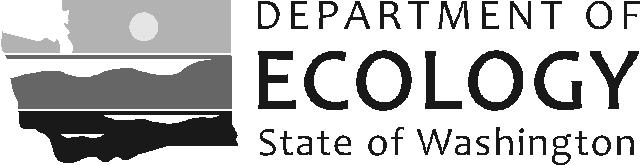 Please print, fill out, and submit this form to request accommodation for Ecology program’s services, or activities.  Mail to: Ecology ADA Coordinator, PO Box 47600, Olympia, WA 98504-7600 or Email to: ecyadacoordinator@ecy.wa.gov. You may call 360-407-6831 for assistance with this form.WRITTEN MATERIALS (PRINTED OR ONLINE)MEETINGS OR EVENTSREQUESTOR INFORMATIONDo you know the title(s) of the specific publication(s) you want?Do you know the title(s) of the specific publication(s) you want?Do you know the title(s) of the specific publication(s) you want? Yes	    NoIf yes, please provide the title(s): If yes, please provide the title(s): If yes, please provide the title(s): If yes, please provide the title(s): If no, please provide the information below to the best of your ability. If no, please provide the information below to the best of your ability. If no, please provide the information below to the best of your ability. If no, please provide the information below to the best of your ability. Subject matter:Source of information:Location seen or reference provided:Other:What alternate format do you prefer?What alternate format do you prefer? Large print		 Reader		 Braille Digital format (please specify)________________________________ Other (please specify) ______________________________________ Large print		 Reader		 Braille Digital format (please specify)________________________________ Other (please specify) ______________________________________Name of meeting or event:Date scheduled:Do you need a reader?				 Yes		 NoDo you need a reader?				 Yes		 NoDo you need a sign language interpreter?	 Yes		 NoIf yes, specify preference:     			 Visual	 TactileDo you need a sign language interpreter?	 Yes		 NoIf yes, specify preference:     			 Visual	 TactileDo you have other communication requests?	 Yes		 NoIf yes, please specify:				 Transcripts	 Video displays	 Captioning 		 Assistive listening device Induction Loop 	 Other (please specify)_______________________________________Do you have other communication requests?	 Yes		 NoIf yes, please specify:				 Transcripts	 Video displays	 Captioning 		 Assistive listening device Induction Loop 	 Other (please specify)_______________________________________NameAddressPhone number(s)EmailFor Internal UseRequest received by: _____________________________________________ Date: _________________Forwarded to: __________________________________________________ Date: _________________Date needed: ___________________